 Анализ деятельности по реализации ФГОС ДО МДОУ «Детский сад № 246»Нормативно-правовое обеспечение реализации ФГОС ДООНаличие банка нормативно-правовых документов (федерального, регионального, муниципального уровней):- способ хранения;- оформление и визуализация документов по уровням (бумажный носитель, электронный носитель, сформированы папки, аннотации и т.д.).Имеются в наличии в электронном виде нормативно-правовые документы федерального, регионального, муниципального уровней, регламентирующие деятельность по апробации условий внедрения ФГОС ДОО.Нормативно-правовая база МДОУ «Детский сад № 246» приведена в соответствие с требованиями Закона об образовании,  ФГОС ДОО. При принятии локальных нормативных актов, затрагивающих права обучающихся и работников ДОУ, учтено мнение коллегиальных органов управления: Управляющего совета ДОУ Педагогического совета ДОУ, Общего собрания трудового коллектива ДОУ, Совета родителей.Документы оформляются, визуализируются, формируются в папки с аннотацией. Хранятся на бумажных и электронных носителях.  Локальные и распорядительные акты, разработанные в дошкольном образовательном учреждении в соответствии с ФГОС ДОО (принцип систематизации).Распорядительные документы по внедрению ФГОС ДОО.Протоколы заседания органов самоуправления:  Педагогического совета, Управляющего совета, на котором принято решение о введении ФГОС ДОО в МДОУ детском саду № 246.Приказ  «О подготовке к внедрению Федерального государственного образовательного стандарта дошкольного образования в МДОУ детский сад № 246»;План-график введения ФГОС в МДОУ детский сад № 246;Приказ «Об утверждении основной образовательной программы МДОУ детский сад № 246»;Положение о системе контроля и мониторинга введения ФГОС ДОО.План внутреннего контроля с определением направлений контроля по реализации ФГОС ДОО  в структуре плана учебно-воспитательной работы ДОУ;Основная образовательная программа МДОУ детского сада № 246, рассмотренная и принятая на заседании Педагогического совета и утвержденная заведующим ДОУ; Договор о сотрудничестве с родителями (законными представителями) воспитанников о предоставлении дошкольного образования;Устав ДОУ с внесенными изменениями в соответствии с законодательством Российской Федерации в области образования, связанными с внедрениями ФГОС ДОО;Программа развития МДОУ детский сад № 246 на 2014-2017 гг.Положение о мониторинге качества образования.Финансово-экономическое обеспечение внедрения федерального государственного образовательного стандарта дошкольного образования.Локальные акты, регламентирующие установление заработной платы работников ДОУ:Примерная форма трудового договора с работником муниципального учреждения;Примерное уведомление об изменении условий трудового договора;Примерное соглашение о внесении изменений в трудовой договор;Положение об оплате труда;Приказ «О создании комиссии по распределению выплат стимулирующего характера»;Приказ «Об установлении стимулирующих выплат работникам МДОУ детский сад № 246»;Положение о выплатах стимулирующего характера работникам МДОУ детский сад № 246;Положение по установлению показателей и критериев эффективности деятельности педагогических работников МДОУ детский сад № 246;Положение о комиссии по распределению выплат стимулирующего характера работников МДОУ детский сад № 246;Положение о премировании работников МДОУ детский сад № 246.Положение об активах.Положение о добровольном пожертвовании.Положение о бухгалтерии.Лицензия на реализацию дополнительных образовательных программ и предоставления дополнительных образовательных услуг.Организационное обеспечение внедрения ФГОС ДООПлан методической работы МДОУ детский сад № 246 по введению ФГОС ДОО с учетом мероприятий по внутреннему повышению квалификации воспитателей с ориентацией на проблемы реализации ФГОС ДОО.Приказ «О создании и полномочиях рабочей группы по внедрению ФГОС ДОО»;Положение о рабочей группе по введению ФГОС ДОО;План деятельности рабочей группы по разработке основной образовательной программы МДОУ детский сад № 246;Локальные акты по основным вопросам организации и осуществлении образовательной деятельности в МДОУ «Детский сад 246»:Кодекс профессиональной этики педагогаПорядок пользования обучающимися инфраструктуройПоложение о языках образованияПорядок доступа к сетям и БД ДОУПорядок и основания отчисления из ДОУПорядок оформления отношений с ДОУПорядок пользования образовательными и методическими услугамиПорядок приема по дополнительным программамРежим занятий обучающихся ДОУПравила внутреннего трудового распорядкаКоллективный договорТиповой договор МДОУ с родителями Правила для родителейПравила внутреннего распорядка обучающихся.Правила приема воспитанников в ДОУПоложение о педагогическом советеПоложение об Управляющем совете МДОУ детский сад № 246 Положение об общем собрании трудового коллективаПоложение о ПМПкПоложение о структурных подразделениях ДОУМодель воспитательно-образовательного процесса МДОУ детский сад № 246Модель взаимодействия ДОУ и дополнительного образования детей (в рамках сетевого взаимодействия)Положение о логопедической работе в МДОУ детский сад № 246Положение о работе с одарёнными детьмиПоложение о питанииПоложение о бракеражной комиссии.Документы и материалы по организации внутрисадового контроля, ориентированного на обеспечение качества реализации образовательных программ в соответствии с требованиями ФГОС:Положение о осуществлении текущего и оперативного контроля освоения детьми основной образовательной программы МДОУ «Детский сад № 246»Положение о контрольно-аналитической деятельности МДОУ детский сад № 246Положение о порядке подготовки и организации проведения самообследования МДОУ детский сад № 246.Положение об индивидуальном учете результатов освоения воспитанниками образовательных программ МДОУ «Детский сад № 246».Положение о системе оценки индивидуального развития детей в соответствии с ФГОС ДОО.Положение о тематическом контроле.Положение об аттестации педагогов МДОУ детский сад № 246.Положение об уполномоченном по правам ребёнка.Кадровое обеспечение внедрения федерального государственного образовательного стандарта основного общего образованияПриказ «Об утверждении плана-графика (программы) повышения уровня профессиональной квалификации педагогических работников МДОУ детский сад № 246»Приказ «Об утверждении должностных инструкций педагогических и руководящих работников ДОУ»Должностные инструкции работников ДОУ (в соответствии с требованиями ФГОС ДОО и новыми квалификационными характеристиками)План-график повышения квалификации педагогических и руководящих работников ДОУ в связи с реализацией ФГОС ДОО.Информационно-аналитическая справка об укомплектовании ДОУ педагогическими кадрами с указанием образовательного ценза, квалификации, квалификационной категории, сведений о повышении квалификации. Положение о самообразовании педагогов ДОУ.Положение о наставничестве.Информационное обеспечение внедрения ФГОС ДООМатериалы для организованного изучения общественного мнения родителей (законных представителей) обучающихся по вопросам введения ФГОС ДОО. Документы, отражающие анализ результатов изучения общественного мнения (акты, опросники и др.)Информация о созданных в ДОУ условиях реализации ООП в соответствии с ФГОС ДОО, размещенная на официальном сайте ДОУ в сети Интернет.Инструкция по организации делопроизводства (электронного документооборота) в образовательной организации.Соглашения с родителями (законными представителями) воспитанников о персональных данных.Положение о персональных данных.Положение об общем родительском собрании в ДОУ.Положение о групповом родительском собрании в ДОУ.Приказ «О создании рабочей группы по подготовке публичного доклада МДОУ детский сад № 246».Положение о публичном докладе МДОУ детский сад № 246.Положение об информационной открытости дошкольной образовательной организации.Положение о Сайте МДОУ детский сад № 246.Положение о документообороте.Положение о взаимодействии с семьями воспитанников.Материально-техническое обеспечение внедрения ФГОС ДОО.Информационно-аналитическая справка о материально-техническом обеспечении ДОУ в соответствии с требованиями ФГОС ДОО, санитарными и противопожарными нормами, нормами охраны труда работников ОО, нормами охраны здоровья обучающихся.Информационно-аналитическая справка о создании в ДОУ информационно-образовательной среды в соответствии с требованиями ФГОС ДОО.Локальные акты, устанавливающие требования к различным объектам инфраструктуры ДОУ с учетом требований к минимальной оснащенности учебного процесса:Положение о музыкальном зале;Положение о массажном кабинете;Положение о методическом кабинете;Положение о физкультурном зале;Положение о зимнем саде;Положение о кабинете электросветолечения;Положение о зимнем садеПоложение о кабинете педагога-психолога.Соответствие должностных инструкций требованиям ФГОС ДО.Должностные инструкции приведены в соответствие с ФГОС ДОО Приказ № 02-04/28 от 04.07.2012г. «Утверждение должностных инструкций»::ВоспитательСтарший воспитательИнструктор по физической культуреПедагог-психологМузыкальный руководительМладший воспитательФормы ознакомления педагогов с вышеназванными документами.Педагогический совет ДОУОбщее собрание трудового коллективаКруглый столДеловая играКонсультация Использование в своей деятельности педагогическими работниками нормативно-правовой документации:- формы организации деятельности:Планирование работыСамообразование Повышение квалификацииУчастие в методической работе различного уровняУчастие в конкурсах профессионального мастерстваРабота с родителямиАттестацияНОДУчастие в проектных группах и др.- наличие соответствующей документации:Календарно – тематические планы воспитательно – образовательной работы План по самообразованиюРеализуемые проектыДипломы, сертификаты участияКонспекты занятий.Размещение информации о реализации ФГОС ДО (для родителей, сотрудников).Размещение на сайте ДОУИнформационные стенды.Общие и групповые родительские собрания.Методическая поддержка реализации ФГОС ДОРезультаты реализации «дорожной карты» по внедрению ФГОС ДО.Методическое сопровождение реализовывалось по пяти направлениям деятельности:ИнформационноеОрганизационноеМетодическоеПовышение профессиональной компетентностиКонтрольно-аналитическоеВ результате реализации «дорожной карты» (методического сопровождения) в ДОУ:1.	Создано  информационное пространство, обеспечивающее переход на ФГОС ДО.2.	Обеспечено организационное сопровождение процессов введения ФГОС ДО.3. 	У педагогов  сформирована  субъектная позиции в отношении внедрения ФГОС ДО.4.	 Повышен уровень профессиональной компетентности педагогических кадров в области обновления содержания образования в соответствии с ФГОС ДО.5.	Разработана основная образовательная программа ДОУ.6.  	Проведен мониторинг результатов введения ФГОС ДО.Соответствие оснащения образовательной деятельности ФГОС ДО:Комплексное учебно-методическое обеспечение образовательной деятельности 85%:- программно-методическая документация:  100%Программы, графики,  планы, модели:Разработана и утверждена ООП МДОУ «Детский сад № 246» Утверждена на педагогическом совете протокол № 2 от 24.12. 2014.Оздоровительная программа «Будь здоров» Утверждена на педагогическом совете с внесениями изменений протокол № 1 от 28.08. 2016. приказ № 02-04/9 от 01.09.2016г.Дополнительная образовательная программа психолого – педагогического сопровождения одаренных детей дошкольного возраста «Одаренный ребёнок» Утверждена на педагогическом совете протокол № 1 от 30.12. 2015. приказ № 02-04/31 от 01.09.2015г.Программа развития МДОУ детского сада № 246 на 2014 – 2017 гг.План работы МДОУ «Детский сад № 246» на 2016-2017 учебный год Модель организации развивающей предметно – пространственной среды в соответствии с ФГОС ДО МДОУ «Детский сад № 246» приказ № 02-04/27 от 01.09.2015г.Паспорт развивающей предметно – пространственной среды в соответствии с ФГОС по группам приказ № 02-04/27 от 01.09.2015г.Календарно – тематические планы воспитательно – образовательной работы по группам на учебный годГодовой календарный учебный график МДОУ «Детский сад № 246» Протокол № 1 от 31.08.2016Расписание непосредственно образовательной деятельности на учебный год Протокол № 1 от 31.08.2016Локальные акты организации образовательного процесса;Документы и материалы по организации внутрисадового контроля, ориентированного на обеспечение качества реализации образовательных программ в соответствии с требованиями ФГОС.- литература:  методическая литература укомплектована на 80%- наглядные пособия, раздаточный и дидактический материалы:  укомплектованы на 74%.Наличие в годовом плане задач по реализации ФГОС ДО.Формы и методы работы с педагогическими работниками по реализации ФГОС ДО.Современные образовательные технологии, используемые в образовательной деятельности (название, автор):- личностно-ориентированные:гуманно-личностные технологии: технология сотрудничестваВ основе технологии лежит Концепция личностно-ориентированного обучения И.С. Якиманскойкол-во педагогов, использующих данную технологию 16 человек (100%)- здоровьесберегающие: автор технологии В. Ф Базарный кол-во педагогов, использующих данную технологию 16 человек (100%)- проектные технологии: автор технологии Уильям Херд Килпатрик         кол-во педагогов, использующих данную технологию 16 человек (100%).Наличие плана - графика реализации ФГОС.План – график проведения мероприятий для педагогов на период введения ФГОС ДО МДОУ детский сад № 246 2014-2016 гг.(протокол №  3 от 19.03.2014; приказ № 02-04/44     от 14.04.2014г.)Задачи: Повысить уровень профессиональной компетентности педагогических кадров в области обновления содержания образования в соответствии с ФГОС ДО.Количество педагогических работников аттестованных на первую и высшую квалификационные категории, общее количество педагогических работников.человек – 38%Реализация плана курсовой подготовки. Количество педагогических работников, прошедших курсовую подготовку по реализации ФГОС:- 16 часов - 8 чел. 56%- 32(36) часа - 4 чел 13%- 72 часа.- 10 чел. 63%Инновационные проекты, реализуемые в детском саду:- региональный уровень;- муниципальный уровень;- уровень детского сада.Активность педагогических работников:      11.1.- количество педагогических работников, посетивших мероприятия разного уровня (2014-2015 г., 2015-2016г., 2016-2017г.);        - количество мероприятий, которые посетили педагогические работники (2014-2015 г., 2015-2016г., 2016-2017г.):11.2.- мероприятия, которые представили педагогические работники (2014-2015 г., 2015-2016г., 2016-2017г.):- региональный уровень;- муниципальный уровень;11.3.- участие педагогических работников в конкурсах профессионального мастерства (2014-2015 г., 2015-2016г., 2016-2017г.):- участники;- дипломанты;- лауреаты;- победители.Управленческая деятельность по реализации ФГОС:Проведение анализа соответствия условий созданных в детском саду требованиям к реализации образовательной программы в соответствии с ФГОС (форма фиксации, выводы и управленческие решения).Проведение анализа осуществляется 1 раз в год посредством самообследования (самооценки):психолого-педагогических условийкадровых условийматериально-технических условийфинансовых условийтребований к развивающей предметно-пространственной среде. Для каждой группы данных условий  разработаны показатели оценки и описание состояния конкретного показателя. Создана система мониторинга. Заведующий ДОУ оценивает деятельность учреждения по показателям мониторинга. Основным механизмом оценки является измерение показателей по уровню их соответствия требованиям ФГОС. Данное измерение предполагает как словесную форму, так и числовое выражение результата по шкале от 0 до 3 баллов. Максимальная сумма баллов по 29 показателям – 87 баллов. Подсчитанное количество набранных ДОО баллов переводится в процент от этого максимума. В зависимости от процентного соотношения определяется уровень реализации ООП ДО в рамках реализации ФГОС ДО.На основании результатов мониторинга заведующий ДОУ принимает обоснованное управленческое решение, направленное на улучшение условий для обеспечения полноценного социально-коммуникативного, познавательного, речевого, художественно-эстетического и физического развития детей.В мае – июне 2014 г. были обработаны первые результаты мониторинга условий реализации ООП МДОУ детский сад № 246. Общий итог соответствия условий реализации ДОУ: психолого-педагогические условия – 68%; кадровые условия – 65%; материально-технические условия – 55%; развивающая предметно-пространственная среда – 41%; финансовые условия – 58%; совокупность всех условий – 57%. Таким образом, можно сделать вывод, что условия реализации основной образовательной программы ДОУ, соответствуют на 69,4 % требованиям ФГОС ДО.  Управленческое решение, направлено на улучшение условий для обеспечения полноценного социально-коммуникативного, познавательного, речевого, художественно-эстетического и физического развития детей. Проведение анализа предметно-развивающей среды с целью определения соответствия ФГОС.ППРС в ДОУ формируется в соответствии с ФГОС ДО (Приказ Министерства образования и науки Российской Федерации от 17 октября 2013 г. № 1155)При формировании ППРС исходили из:- задач интеграции содержания 5-ти взаимодополняющих образовательных областей- требований ФГОС ДО к развивающей предметно-пространственной среде, в том числе содержательной насыщенности, трансформируемости, полифункциональности, вариативности, доступности и безопасности;- необходимости обеспечения развития личности детей в различных видах деятельности, достижения целевых ориентиров дошкольного образования, отраженных в образовательном стандарте.Таким образом можно сделать вывод: результаты РППС на соответствие требованиям ФГОС показали, что в  ДОУ созданы  необходимые условия для воспитания и обучения детского коллектива в целом, а также каждому воспитаннику предоставлена возможность проявить индивидуальность и творчество. Предметно-развивающая среда  ДОУ служит интересам и потребностям ребенка, обогащает развитие у него специфических видовдеятельности, обеспечивает зону ближайшего развития ребенка, побуждает делать сознательный выбор, выдвигать и реализовывать собственные инициативы, принимать самостоятельные решения, развивать творческие способности, а также формирует личностные качества дошкольников и их жизненный опыт.Наличие и использование критериев готовности педагогических работников к введению  ФГОС.           Результаты анкетирования показали:71 % педагогов в полном объеме готовы к введению ФГОС ДО;22 % педагогов испытывают  затруднения при введении ФГОС ДО;% педагогов отторгают изменения, нововведения. Результаты проведения мониторинга профессионального саморазвития, диагностики профессиональных затруднений:-   владение понятийным аппаратом:  94%;- мотивационная готовность педагогических работников к осуществлению инновационной деятельности: 62 %.Мотивационная готовность характеризуется:осознанием недостаточности достигнутых результатов и желанием их улучшить - 30 % педагогов; высоким уровнем профессиональных притязаний, сильной потребностью в достижении высоких результатов - 40 %; потребностью в контактах с интересными, творческими людьми - 53, 3 %;  потребностью в новизне, обновлении, смене обстановки, преодолении рутины - 26,6 %; потребностью в лидерстве - 6, 6%; потребностью в поиске, исследовании, лучшем понимании закономерностей - 20 %; потребность в самовыражении, самосовершенствовании - 20 %; ощущением собственной готовности участвовать в инновационных процессах, уверенностью в себе 40 %; желанием проверить на практике полученные знания о новшествах - 10%; материальными причинами: повышением заработной платы, возможностью пройти аттестацию и т.д. - 46,6 %; стремлением быть замеченным и по достоинству оцененным - 40 %.По результатам диагностики профессиональных затруднений выделены следующие:- затруднения в овладении методологией организации деятельности дошкольников в соответствии с ФГОС ДО – 30,7%;-  не считают себя достаточно творческой личностью – 30,6%;- способность  отказаться от стереотипов, преодолеть инерцию мышления и использовать вариативность в педагогической деятельности – 23,3%.Таким образом можно сделать вывод: у педагогов имеется интерес к инновациям, они готовы активно  участвовать в работе творческих групп, методических объединений, мастер-классов, а также в научно-практических конференциях, вебинарах, в профессиональных конкурсах разного уровня.Расширены профессиональные интересы, способствующие развитию поисково-творческой деятельности, принятию оптимальных решений, проявлению инициативы, росту потребности в повышении квалификации, самостоятельности и взаимодоверия. Но вместе с тем у педагогов имеются затруднения в применении своего творческого потенциала и овладении методами и приёмами, предъявляемыми ФГОС ДОО.5.	Взаимодействие с социальными партнерами:- наличие договоров о взаимодействии с социальными партнерами по реализации ФГОС:Филиал библиотеки № 7 (взаимодействие в рамках тематического планирования воспитательно-образовательной работы);Детская поликлиника больницы № 2 (плановая диспансеризация, мед.осмотры детей, вакцинация); МОУ СОШ № 73 (преемственность дошкольного и начального школьного образования: экскурсии, консультации, родительские собрания);ДК «Радий» (взаимодействие в рамках тематического планирования воспитательно-образовательной работы, совместные мероприятия с родителями)- наличие договоров о сетевом взаимодействии по реализации образовательных программ.ГОАУ ЯО ИРО (курсовая подготовка и переподготовка педагогов);МОУ ГЦРО (курсовая подготовка педагогов). МДОУ «Детский сад № 221» (оказание консультационной помощи родителям МДОУ «Детский сад № 246» в рамках психолого-медико-педагогического консилиума)Взаимодействие с семьями воспитанников по реализации ФГОС:- формы работы:            Информационно-аналитические формы: анкетирование, опрос, интервью, беседа.Познавательные формы: практикум,  круглый стол,  общее собрание, вечера вопросов и ответов, родительские вечера,  родительский тренинг, педагогическая беседа, семейная гостиная, клуб для родителей, дни добрых дел, дни открытых дверей, эпизодические посещения, деловые игры.Досуговые формы: праздники, утренники, мероприятия. Выставки работ родителей и детей, семейные вернисажи, совместные экскурсии.Наглядно-информационные формы: информационно-ознакомительные и информационно-просветительские.- мероприятия: заседания Управляющего совета: «Проведение анализа условий к введению ФГОС ДОО»;сайт ДОУ и информационные стенды: «Что такое ФГОС ДОО»совместный проект «В детский сад без слёз»деловая игра «Один день в детском саду»консультации по образовательным областям реализации ООПкруглый стол: «Взаимодействие с семьей. ФГОС – путь к реальному сотрудничеству».Групповые собрания: «Целевые ориентиры дошкольного образования»- вопросы по реализации ФГОС, рассматриваемые на собраниях:«Что такое ФГОС ДОО»«Образовательная программа в ДОУ»«Игра – основа ФГОС ДО»«Предметная среда нашего ДОУ»«Участвуем в проектной деятельности»«Результаты введения ФГОС ДОО»Индивидуальное сопровождение детей:- количество детей с ОВЗ, распределение детей по группам (компенсирующей, комбинированной, общеразвивающей направленности) – 7 детей с ОВЗ в группах общеразвивающей направленности.- наличие адаптированной программы – отсутствие (вследствие отсутствия в ДОУ  групп компенсирующей, комбинированной направленности);- наличие индивидуального плана развития каждого ребенка с ОВЗ- имеется в наличии;- участие специалистов в индивидуальном сопровождении детей – в психолого-медико-педагогическом сопровождении детей с ОВЗ участвуют специалисты: педагог-психолог, учитель-логопед, инструктор ФИЗО, музыкальный руководитель, ст.медсестра. Качественные изменения образовательной среды в соответствии с ФГОС ДО.В 2014 году разработаны и утверждены  модель ППРС в ДОУ и паспорт ППРС для возрастных групп. При разработке перечня компонентов функционального модуля использовали «Региональный перечень оснащенности дошкольных образовательных организаций средствами обучения и воспитания для создания развивающей предметно-пространственной среды в соответствии с требованиями ФГОС ДО»Развивающая предметно-пространственная среда обеспечивает :максимальную реализацию образовательного потенциала пространства ДОУ, группы, а также территории, прилегающей к ДОУ;возможность общения и совместной деятельности детей (в том числе детей разного возраста) и взрослых, двигательной активности детей, а также возможности для уединения;реализацию различных образовательных программ;учет возрастных особенностей детей;Развивающая предметно-пространственная среда:Содержательно-насыщенная: соответствует возрастным возможностям детей и содержанию ООП. Образовательное пространство оснащено средствами обучения и воспитания (в том числе техническими), соответствующими материалами, в том числе расходным игровым, спортивным, оздоровительным оборудованием, инвентарем, что обеспечивает: игровую, познавательную, исследовательскую и творческую активность всех воспитанников, экспериментирование с доступными детям материалами (в том числе с песком и водой; двигательную активность, в том числе развитие крупной и мелкой моторики, участие в подвижных играх и соревнованиях; эмоциональное благополучие детей во взаимодействии с предметно-пространственным окружением; возможность самовыражения детей.Трансформируемая: имеется возможность изменений предметно-пространственной среды в зависимости от образовательной ситуации, в том числе от меняющихся интересов и возможностей детей.Полифункциональная: имеется возможность разнообразного использования различных составляющих предметной среды, например, детской мебели, матов, мягких модулей, ширм и т.д.;наличие полифункциональных (не обладающих жестко закрепленным способом употребления) предметов, пригодных для использования в разных видах детской активности (в том числе в качестве предметов-заместителей в детской игре).Вариативная: наличие в группе различных пространств (для игры, конструирования, уединения и пр.), а также разнообразных материалов, игр, игрушек и оборудования, обеспечивающих свободный выбор детей; периодическая сменяемость игрового материала, появление новых предметов, стимулирующих игровую, двигательную, познавательную и исследовательскую активность детей.Доступная: имеется доступность для воспитанников всех помещений, где осуществляется образовательная деятельность; свободный доступ детей к играм, игрушкам, материалам, пособиям, обеспечивающим все основные виды детской активности; исправность и сохранность материалов и оборудования.Безопасная: соответствие всех элементов РППС требованиям по обеспечению надежности и безопасности их использования.9. Результаты реализации ФГОС ДОНормативно-правовое,  методическое и аналитическое обеспечение:1.   	Проведена оценка условий реализации основной образовательной программы требованиям ФГОС ДО за 2016г. посредством мониторинга (психолого-педагогические, кадровые, материально-технические, финансовые, условия развивающей предметно-пространственной среды);2.	Должностные инструкции работников ДОУ приведены в соответствие с требованиями ФГОС ДО и квалификационными характеристиками.3.	Разработаны и утверждены локальные акты:по нормативно-организационному обеспечению по кадровому обеспечениюпо финансовому обеспечению:по материально-техническому обеспечению:4.	Сформирован банк данных примерных образовательных программ через создание картотек методической литературы, пособий и других материалов, используемых в образовательном процессе в соответствии с ФГОС ДО;5.	Сайт ДОУ приведён в соответствие с требованиями законодательства в области образования. 6.	Имеется в наличии в электронном виде нормативно-правовая база федерального, регионального и муниципального уровня, регламентирующая деятельность по апробации условий внедрения ФГОС ДО.Организационное и кадровое обеспечение:1.	Проведен мониторинг образовательных потребностей, профессиональных затруднений и педагогической активности педагогов  ДОУ за 2016 год (степень затруднений: высокая, средняя, низкая; участие  в разработке программы ООП ДОУ; аттестация; участие в профессиональных конкурсах на муниципальном и региональном уровнях; участие в конференциях, семинарах и т.д.; курсовая подготовка; публикации в сборниках по материалам конференций (федеральный уровень), а также в электронных СМИ, сайте ДОУ и т.д.).В результате выявлены следующие показатели:69% педагогов обучились на бюджетных очных и дистанционных курсах на базе ИРО и ГЦРО г. Ярославля;50% педагогов посетили мастер-классы муниципального уровня;100% педагогов посетили мастер-классы уровня ДОУ;56% педагогов активно используют в своей работе метод педагогического проектирования;20% педагогов владеют игровыми технологиями Дьенеша и Воскобовича, интегративными психотехнологиями;100% педагогов владеют персональным компьютером и ИКТ технологиями;44% педагогов транслировали свой педагогический опыт на муниципальном и федеральном уровнях и т.д.13% педагогов аттестованы на 1 и высшую квалификационную категорию.2.	В  2016 году  продолжена методическая работа, обеспечивающая сопровождение введения ФГОС ДО педагогов ДОУ: Долгосрочный семинар «Новый стандарт дошкольного образования: требования к условиям и результатам»; Педагогический совет «Профориентационная  работа в условиях ДОУ»  в соответствии с требованиями ФГОС дошкольного образования;Вебинар  «Предметно-пространственная среда ДОУ в соответствии с требованиями ФГОС ДО»; «Разработка ООП ДОУ в условиях реализации ФГОС ДО»;Мастер-классы муниципального уровня и уровня ДОУ;Реализация педагогических проектов: городские проекты: «Умные каникулы», «Педагогическая карусель»; «Путешествие в страну математики»; общие проекты внутри ДОУ: «Растём здоровыми»; «Логико-математическое развитие детей дошкольного возраста»; «В детский сад без слёз»; «Новогодний калейдоскоп»; «Книжкина неделя шагает по планете»; «В здоровом теле, здоровый дух» и т.д.3.	Организовано сопровождение педагогов в конкурсах профессионального мастерства.4.         Представлен опыт работы в ходе мастер-классов, семинаров для педагогов ДОУ на разных уровнях: Постоянно действующий городской  семинар (сентябрь-май) для педагогов-психологов «Применение методов арт-терапии: сказкотерапия, куклотерапия, песочная терапия в работе с эмоциональной сферой дошкольников» (8 занятий).МО педагогов-психологов  ДОУ г. Ярославля  (1 занятие)Обучающий семинар – практикум для педагогов г. Ярославля  «Арт-терапевтические технологии в работе  педагога-психолога ДОУ» (2 занятия)Мастер – класс для  педагогов района «Интеграция деятельности педагога – психолога и воспитателя в рамках логико – математического развития детей старшего дошкольного возраста посредством развивающих игр Воскобовича и Дьенеша»  (1 занятие);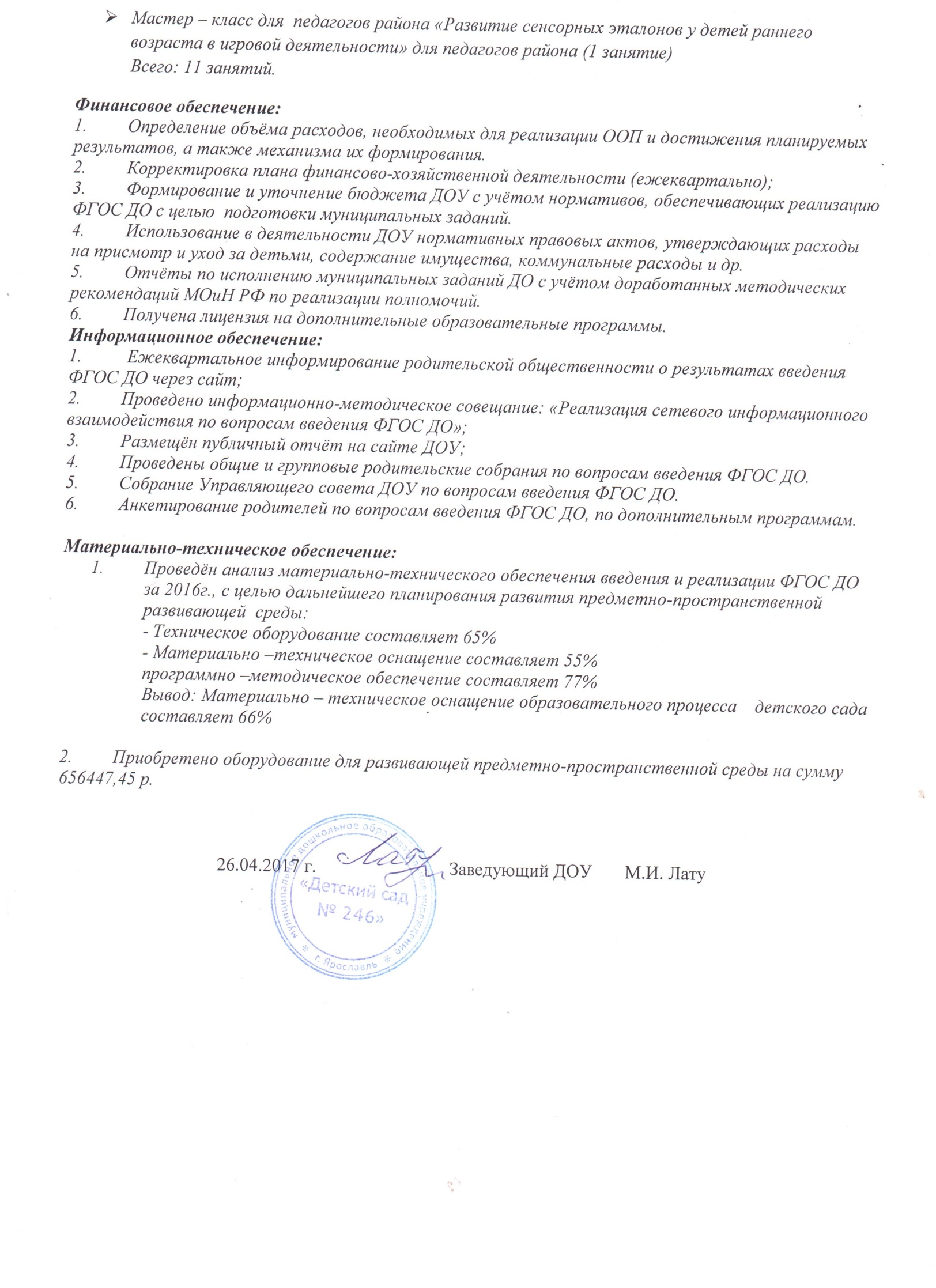 №Мероприятия Сроки ОтветственныйОтветственныйРезультат1 Информационное направление1 Информационное направление1 Информационное направление1 Информационное направление1 Информационное направление1 Информационное направление1.1Проведение информационно – методических совещаний с педагогами ДОУ по ознакомлению с нормативно – правовой документацией введения ФГОС ДОВ течении 2014 – 2016 по мере выхода документовВ течении 2014 – 2016 по мере выхода документовСтарший воспитательЗаведующийПедагоги ознакомлены с нормативно – правовой документацией1.2Обеспечение публичной отчетности  о ходе и результатах введения ФГОС ДОВ течение всего периодаВ течение всего периодаЗаведующийСт. воспитательОтветственный по сайтуПредставлен на сайте через наглядную информацию и публичный отчет 1.3Создание на официальном сайте учреждения тематической страницы отражающей деятельность ДОУ по введению ФГОС ДО2014,далее 1 раз в квартал2014,далее 1 раз в кварталОтветствен-ный за сайтСт. воспитательСтраница сайта создана и пополняется2 Организационное направление2 Организационное направление2 Организационное направление2 Организационное направление2 Организационное направление2 Организационное направление2.1Создание творческой группы по разработке ООПОктябрь2014Октябрь2014Старший воспитательРазработана ООП ДОУ «Детский сад № 246»Приказ № 02.04/45 от 14.04.20142.2Организация изучения опыта внедрения ФГОС ДО в других регионахВ течение 2014 – 2016 гВ течение 2014 – 2016 гСтарший воспитательИзучен передовой опыт2.3Обеспечение участия педагогов в профессиональных конкурсах различного уровня В течение 2014 – 2016 г.В течение 2014 – 2016 г.Старший воспитательзаведующийИнформационные справки о передовом, инновационном опыте  2014 -2016 гг2.4Организация смотра-конкурса , на лучшие условия для игровой деятельности в ДОУ, в соответствии с ФГОС ДОФевраль 2015г.Февраль 2015г.Старший воспитательтворческая группаСовершенствование профессиональных умений, стимулирование творчества, предметно-пространственная среда Приказ № 02-04/38 от 01.12.20143 Методическое направление3 Методическое направление3 Методическое направление3 Методическое направление3 Методическое направление3 Методическое направление3.1Комплектование библиотеки методического кабинета ДОУ в соответствии с ФГОС ДОВ течение всего периодаВ течение всего периодаСтарший воспитательОбновлен комплект методической литературы в соответствии с ФГОС  Аналитическая справка  материально – технического оснащения образовательного процесса  МДОУ «Детский сад № 246» от 10.11.2016 г. № 913.2Приведение ООП ДО в соответствии с ФГОС ДО с учётом примерной основной образовательной программыдо 1.01.2016г.до 1.01.2016г.Творческая группа, старший воспитательСтруктура и содержание ООП в соответствии с ФГОС ДО Протокол № 3 от 15.12.2015. приказ № 30 от 15. 12. 2015.3.3Разработка методических материалов по актуальным вопросам введения ФГОС ДО в работу ДОО2014-2016гг.2014-2016гг.Старший  воспитатель, педагогиКонсультации в родительских уголках, на информационных стендах, на сайте ДОО, презентации, конспекты мероприятий.Анкетирование.Карты контроля 3.4Приобретение (создание) методических пособий в соответствии с ФГОСВ течение всего периодаВ течение всего периодаСтарший  воспитатель, педагогиСоздание условий для работы педагогов в соответствии с ФГОС ДОАналитическая справка  материально – технического оснащения образовательного процесса  МДОУ «Детский сад № 246» от 10.11.2016 г. № 913.5Сопровождение  участия педагогов  в конкурсах профессионального  мастерства различного уровня.В течение всего периодаВ течение всего периодаСтарший воспитательПрофессиональный рост  педагоговПубликации в СМИИнформационные справки о передовом, инновационном опыте  2014 -2016 гг3.7Деловая игра «Я знаю ФГОС ДО»Декабрь 2015гДекабрь 2015гСтарший воспитательПротокол № 2 от 02.12.2015г.4 Повышение профессиональной компетентности педагогов4 Повышение профессиональной компетентности педагогов4 Повышение профессиональной компетентности педагогов4 Повышение профессиональной компетентности педагогов4 Повышение профессиональной компетентности педагогов4 Повышение профессиональной компетентности педагогов4.1Организация постоянно действующего семинара по темам:ФГОС ДО цели и содержание;Принципы реализации ФГОССтруктура ФГОС ДО Требования к условиям освоения ООППринципы построения предметно – пространственной среды в соответствии с ФГОС ДОЦелевые ориентирыПроектная и исследовательская деятельность дошкольниковИнтеграция образовательных областейКомплексно – тематическое планированиеЭффективные образовательные технологии  развития детей дошкольного возраста  в условиях введения ФГОС ДОВ течение 2014 – 2016 г.В течение 2014 – 2016 г.Старший воспитательПовышение профессионального уровня педагоговПлана – график проведения мероприятий  для педагогов на период введения ФГОС ДО МДОУ детский сад № 246
2014-2016 гг.Приказ № 02-04/44     от 14.04.2014г.4.2Круглый стол «Преемственность ФГТ и ФГОС: общее и отличия» (см. приложение 2)Март 2014Март 2014Старший воспитательПовышение профессионального уровня педагоговПлана – график проведения мероприятийдля педагогов на период введения ФГОС ДО МДОУ детский сад № 246
2014-2016 гг.Приказ № 02-04/44     от 14.04.2014г.4.3Консультация «Современны педагогические технологии обучения дошкольников»Февраль 2015Февраль 2015Старший воспитательПовышение профессионального уровня педагоговГодовой план МДОУ «Детский сад № 246» 2014-2015гг; Годовой план МДОУ «Детский сад № 246» 2015-2016гг;4.4Мастер- класс «Интеграция работы воспитателя и педагога-психолога, использование игровых технологий в процессе НОД» Апрель 2014Апрель 2014ВоспитательПедагог-психологПовышение профессионального уровня педагоговГодовой план МДОУ «Детский сад № 246» 2014-2015гг; Годовой план МДОУ «Детский сад № 246» 2015-2016гг;4.5Круглый стол: «Целевые ориентиры и формирование предпосылок УУД дошкольника»Май 2015Май 2015Педагог – психологСтарший воспитательПовышение профессионального уровня педагоговГодовой план МДОУ «Детский сад № 246» 2014-2015гг; Годовой план МДОУ «Детский сад № 246» 2015-2016гг;4.6Самостоятельная игровая деятельность - форма организации детской жизни (с учётом ФГОС  ДО).Декабрь 2014Декабрь 2014Старший воспитательПовышение профессионального уровня педагоговГодовой план МДОУ «Детский сад № 246» 2014-2015гг; Годовой план МДОУ «Детский сад № 246» 2015-2016гг;4.7Развитие  элементарных математические представлений и умственных способностей дошкольников в процессе НОД, с учётом ФГОС.Март 2015Март 2015Старший воспитательПовышение профессионального уровня педагоговГодовой план МДОУ «Детский сад № 246» 2014-2015гг; Годовой план МДОУ «Детский сад № 246» 2015-2016гг;4.5Коммуникативный тренинг компетентности педагогов «Современные подходы к организации образовательного процесса согласно ФГОС ДО»Октябрь 2015 Октябрь 2015 Педагог -психолог Педагоги мотивированы на принятие и реализацию ФГОС ДОПлана – график проведения мероприятий  для педагогов на период введения ФГОС ДО МДОУ детский сад № 246
2014-2016 гг.Приказ № 02-04/44     от 14.04.2014г.5 Контрольно-аналитическое5 Контрольно-аналитическое5 Контрольно-аналитическое5 Контрольно-аналитическое5 Контрольно-аналитическое5 Контрольно-аналитическое5.1Мониторинг уровня готовности педагогических кадров к введению ФГОС ДО через анкетированиеапрель 2014Старший воспитательСтарший воспитательВыявлены потребности и проблемы. Проведен анализ затруднений педагогов Аналитическая справка о результатах анкетирования от 12.04.2014г5.2Анализ развивающей предметно – пространственной среды на основе требований в соответствии с ФГОС ДО Август – сентябрь 2014Старший воспитательСтарший воспитательАналитическая справкаСоставлен перечень необходимого оборудования и методической литературы5.3Анализ обеспеченности методической литературой в соответствии с ФГОС ДОавгуст  2014Старший воспитательСтарший воспитательАналитическая справкаСоставлен перечень необходимого оборудования и методической литературы5.4Анализ кадрового обеспечения введения ФГОС ДОавгуст  2014Старший воспитательСтарший воспитательАналитическая справкаСоставлен план – график прохождения КПК ФГОС ДО и прохождения аттестации 5.5Контроль:Выполнение плана – графика курсовой подготовки-заказа и закупки методической литературы- приведения в соответствие с ФГОС ДО развивающей предметно – пространственной  среды-своевременное размещение  информации  на сайте и информационных стендах ДОУВ течении 2014 - 2015ЗаведующийСтарший воспитательЗаведующийСтарший воспитательАналитический отчет5.6Анализ работы ДОУ по введению ФГОС ДО. В конце периода заведующийСтарший воспитательПедагог - психологзаведующийСтарший воспитательПедагог - психологВыявлены проблемы, намечены пути решенияАналитическая записка о проведенных в 2016 и запланированных в 2017 году основных мероприятий по внедрению ФГОС ДО от 03.02.2017 г Учебный годЗадачи Цель: Проектирование образовательного пространства  ДОУ в условиях перехода на ФГОС ДО.Цель: Проектирование образовательного пространства  ДОУ в условиях перехода на ФГОС ДО.2014-2015Развивать самостоятельную игровую деятельность дошкольников  через: организацию игрового пространства групп ДОУ с учётом ФГОС ДО.организацию игровых проектов.Развивать  элементарные математические представления и умственные способности дошкольников с учётом ФГОС через:непосредственно образовательную деятельностьинновационные игровые технологии Воскобовича и Дьенеша организацию предметно развивающей среды групп ДОУ Обеспечить развитие кадрового потенциала в процессе  внедрения  ФГОС через:      использование активных  форм  методической работы: сетевое взаимодействие, мастер-классы,  обучающие  семинары, открытие просмотры,  «Творческая группа»;участие педагогов в конкурсах профессионального мастерства;  повышение квалификации на курсах в ИРО, ГЦРО;прохождение процедуры аттестации. Использование педагогами ИТК.Построить систему взаимодействия ДОУ с семьёй на основе гуманно-личностного подхода. Активизировать участие родителей в жизни детского сада. 2015-2016Сохранять и укрепление здоровья детей через использование  здоровьесберегающих  технологий в образовательном  пространстве  ДОУ с учетом ФГОС ДО.Продолжать  развивать  элементарные  математические представления и умственные способности дошкольников с учётом ФГОС через:Интегрированную непосредственно образовательную деятельностьИнновационные игровые технологии Воскобовича Дьенеша, КюизинераОрганизацию предметно развивающей среды групп ДОУ Обеспечить развитие кадрового потенциала в процессе  внедрения  ФГОС через: использовать активные  формы  методической работы: сетевое взаимодействие, мастер-классы,  обучающие  семинары, открытие просмотры,  «Проектные  группы»;участие педагогов в конкурсах профессионального мастерства;  повышение квалификации на курсах в ИРО, ГЦРО; прохождение процедуры аттестации. Использование педагогами ИКТ.Построить систему взаимодействия ДОУ с семьёй на основе гуманно-личностного подхода: совершенствовать профессиональное мастерство педагогов  во взаимодействии с воспитанниками.2016-2017Приобщать детей  к ценностям труда и профессиональной деятельности человека, развитие интереса детей к миру труда и профессиям взрослых на примере ближайшего окружения (сотрудники детского сада, родители, выпускники детского сада, социальные партнеры)Продолжать сохранять и укрепление здоровья детей через использование  здоровьесберегающих  технологий в образовательном  пространстве  ДОУ.Обеспечить развитие кадрового потенциала в процессе  реализации ООП ДО: использовать активные  формы  методической работы: сетевое взаимодействие, мастер-классы,  обучающие  семинары, открытие просмотры,  «Проектные  группы»;участие педагогов в конкурсах профессионального мастерства;  повышение квалификации на курсах в ИРО, ГЦРО;прохождение процедуры аттестации. Использование педагогами ИКТ.Продолжать взаимодействовать  с семьями воспитанников на основе гуманно-личностного подхода, используя традиционные и инновационные формы работы.№МероприятияСроки Результат 1.Проведение информационно – методических совещаний с педагогами ДОУ по ознакомлению с нормативно – правовой документацией введения ФГОС ДОВ течении 2014 – 2016 по мере выхода документовПедагоги ознакомлены с нормативно – правовой документацией2.Организация постоянно действующего семинара по темам:ФГОС ДО цели и содержание;Принципы реализации ФГОССтруктура ФГОС ДО Требования к условиям освоения ООППринципы построения предметно – пространственной среды в соответствии с ФГОС ДОЦелевые ориентирыПроектная и исследовательская деятельность дошкольниковИнтеграция образовательных областейКомплексно – тематическое планированиеЭффективные образовательные технологии  развития детей дошкольного возраста  в условиях введения ФГОС ДОВ течение 2014 – 2016 г.Повышение профессионального уровня педагоговПлана – график проведения мероприятийдля педагогов на период введения ФГОС ДО МДОУ детский сад № 246
2014-2016 гг.Приказ № 02-04/44     от 14.04.2014г.3.Круглый стол «Преемственность ФГТ и ФГОС: общее и отличия» (см. приложение 2)Март 2014Повышение профессионального уровня педагоговПлана – график проведения мероприятий  для педагогов на период введения ФГОС ДО МДОУ детский сад № 246
2014-2016 гг.Приказ № 02-04/44     от 14.04.2014г.4.Консультация «Современны педагогические технологии обучения дошкольников»Февраль 2015Повышение профессионального уровня педагоговГодовой план МДОУ «Детский сад № 246» 2014-2015гг; Годовой план МДОУ «Детский сад № 246» 2014-2015гг;Годовой план МДОУ «Детский сад № 246» 2015-2016гг;5.Мастер- класс «Интеграция работы воспитателя и педагога-психолога, использование игровых технологий в процессе НОД» Апрель 2014Повышение профессионального уровня педагоговГодовой план МДОУ «Детский сад № 246» 2014-2015гг; Годовой план МДОУ «Детский сад № 246» 2014-2015гг;Годовой план МДОУ «Детский сад № 246» 2015-2016гг;6.Круглый стол: «Целевые ориентиры и формирование предпосылок УУД дошкольника»Май 2015Повышение профессионального уровня педагоговГодовой план МДОУ «Детский сад № 246» 2014-2015гг; Годовой план МДОУ «Детский сад № 246» 2014-2015гг;Годовой план МДОУ «Детский сад № 246» 2015-2016гг;7.Педагогический совет:  «Самостоятельная игровая деятельность - форма организации детской жизни (с учётом ФГОС  ДО)»Декабрь 2014Повышение профессионального уровня педагоговГодовой план МДОУ «Детский сад № 246» 2014-2015гг; Годовой план МДОУ «Детский сад № 246» 2014-2015гг;Годовой план МДОУ «Детский сад № 246» 2015-2016гг;8.Педагогический совет: «Развитие  элементарных математические представлений и умственных способностей дошкольников в процессе НОД, с учётом ФГОС».Март 2015Повышение профессионального уровня педагоговГодовой план МДОУ «Детский сад № 246» 2014-2015гг; Годовой план МДОУ «Детский сад № 246» 2014-2015гг;Годовой план МДОУ «Детский сад № 246» 2015-2016гг;9.Коммуникативный тренинг компетентности педагогов «Современные подходы к организации образовательного процесса согласно ФГОС ДО»Октябрь 2015 Педагоги мотивированы на принятие и реализацию ФГОС ДОПлана – график проведения мероприятий  для педагогов на период введения ФГОС ДО МДОУ детский сад № 246
2014-2016 гг.Приказ № 02-04/44     от 14.04.2014г.10.Деловая игра «Я знаю ФГОС ДО»Декабрь 2015гПротокол № 2 от 02.12.2015г.№ТемаДата проведения Ответственный 1Семинар: «ФГОС ДО цели и содержание»29.01. 2014Асташенко Г.В.2Круглый стол «Преемственность ФГТ и ФГОС: общее и отличия» (см. приложение 2)12.03. 2014Асташенко Г.В.3Семинар: «Принципы реализации ФГОС ДО»05.02. 2014Асташенко Г.В.4Семинар «Структура ФГОС ДО Требования к условиям освоения ООП»10.04.2014Асташенко Г.В.5Семинар «Принципы построения предметно – пространственной среды в соответствии с ФГОС ДО»10.09.2014Асташенко Г.В.6Семинар «Комплексно – тематическое планирование воспитательно – образовательного процесса в ДОУ»15.10.2014Асташенко Г.В.7Семинар «Проектная и исследовательская деятельность дошкольников»03.12.2014Коенен Л.А.8Семинар «Эффективные образовательные технологии  развития детей дошкольного возраста  в условиях введения ФГОС ДО»19.11.2014Самодурова О.А.Козлова Ю.С.Асташенко Г.В.9Семинар «Интеграция в образовательном процессе ДОУ в соответствии с ФГОС ДО» 12.04.2015Самодурова О.А.Козлова Ю.С.10Круглый стол: «Целевые ориентиры и формирование предпосылок УУД дошкольника»12.05. 2015Самодурова О.А.11Коммуникативный тренинг компетентности педагогов «Современные подходы к организации образовательного процесса согласно ФГОС ДО»07.10.2015 Самодурова О.А.12Семинар «Инклюзивное образование. Психолого – педагогическое сопровождение детей с особыми образовательными потребностями в ДОУ» 17.11.2015Асташенко Г.В. Самодурова О.А.13Семинар «Работа с одаренными детьми в ДОУ»24.02.2016Асташенко Г.В. Самодурова О.А.Учебный год Тема  проектно – исследовательской, опытно – экспериментальной работыУровень  проводимых исследований (ОО, МР и др.)2014-2015«Арт-терапевтические технологии в работе педагога-психолога ДОУ»Проект  «Книжкина неделя» «Использование блоков Дьенеша в работе с детьми 5-7 лет»Использование игровой технологии интеллектуально – творческого развития детей дошкольного возраста (Воскобович В.В.)»Муниципальный Уровень ООУровень ООУровень ОО2015-2016Проект « В детский сад без слез»Проект «Растем здоровыми»Проект «Развитие элементарных математических представлений у детей дошкольного возраста посредством игр логико - математического содержания»Уровень ООУровень ООУровень ОО2016-2017Педагогический проект «Путешествие в мир профессий»Проект « В детский сад без слез»Проект «Растем здоровыми»Уровень ООУровень ООУровень ООУчебный год  педагогические работники, посетивших мероприятияУровень2014-2015г7 чел    44%Муниципальный2015-2016г8 чел    50%Муниципальный 2016-2017гчел    47%МуниципальныйУчебный год Количество мероприятий Уровень2014-2015г6Муниципальный2015-2016г5Муниципальный 2016-2017г4МуниципальныйУчебный годмероприятияУровень2014-2015Семинар в рамах МО педагогов-психологов Ярославского муниципального района  «Возможности использования куклотерапии в работе педагога – психолога»Семинар для педагогов-психологов «О душе и для души», ведущий секции куклотерапии; Семинар в рамах МО педагогов-психологов «Возможности использования куклотерапии в работе педагога – психолога»РегиональныйМуниципальный Муниципальный 2015-2016гПостоянно действующий семинар (сентябрь-май) для педагогов-психологов «Применение методов арт-терапии: сказкотерапия, куклотерапия, песочная терапия в работе с эмоциональной сферой дошкольников».МО педагогов-психологов  ДОУ «Арт-терапевтические технологии в работе педагога-психолога ДОУ»«Интеграция деятельности педагога – психолога и воспитателя в рамках логико – математического развития детей старшего дошкольного возраста посредством развивающих игр Воскобовича и Дьенеша».«Развитие сенсорных эталонов у детей раннего возраста в игровой деятельности».Муниципальный МуниципальныйРайонный Районный2016-2017гПостоянно действующий семинар (сентябрь-май) для педагогов-психологов «Применение методов арт-терапии: сказкотерапия, куклотерапия, песочная терапия в работе с эмоциональной сферой дошкольников».МуниципальныйУчебный годУчастие педагогических работников в конкурсах профессионального мастерства2014-20151 участник  областного конкурса "Психолог года". Диплом участника конкурса, грамота департамента образования Ярославской области.2015-2016г---2016-2017г---ГодСпособ получения информации о развивающей образовательной среде в ДОУРезультаты анализа  развития образовательной среды  в ДОУ Мероприятия по преобразованию образовательной среды2012-2013 уч. г.Мониторинг ППР в связи с реорганизацией детского сада путём присоединения к нему другого детского сада1.Техническое оборудование  33%2.Материально - техническое оснащение образовательного процесса по образовательным областям: 25%3. Программно - методическое обеспечение  по образовательным областям: 51%Образовательная область  «Физическое развитие»: приобретено физкультурное оборудование для физкультурного зала.Образовательная область  «Художественно - эстетическое  развитие»: приобретены костюмы для  театрализации и утренников. Обновлен дизайн музыкального зала корпуса В.Приобретен комплект  методической литературы для подготовительной к школе группы 2013-2014 уч. г.Мониторинг ППР в соответствии с ФГОС ДО1.Техническое оборудование  36%2.Материально - техническое оснащение образовательного процесса по образовательным областям: 38%3. Программно - методическое обеспечение  по образовательным областям: 67%Приобретены ноутбуки, магнитофон (3%)Образовательная область «Физическое развитие»: приобретено игровое и физкультурное оборудование для средней группы.«Социально – коммуникативное развитие»: приобретено игровое оборудование для творческих игр  детей средней группы. Пополнена развивающая среда в кабинете педагога –психолога: пособия для интегративных психотехнологий «Сказкотерапия», «Куклотерапия», «Песочная терапия».Образовательная область «Познавательное развитие»: приобретён комплект игр Воскобовича,  Дьенеша.Образовательная область  «Эстетическое развитие»: приобретены костюмы театрализации и утренников. (13%)Проведен смотр – конкурс «Лучший участок в ЛОП 2014года» Приобретён комплект методической литературы для средней группы (16%)2014-2015 уч. г.Мониторинг ППР в соответствии с ФГОС ДО1.Техническое оборудование  59%2.Материально - техническое оснащение образовательного процесса по образовательным областям: 50%3. Программно - методическое обеспечение  по образовательным областям: 73%Приобретены магнитофоны  ноутбуки, сканер - принтер для групп, комплект интерактивного оборудования для музыкального зала. (23%)Приобретено игровое оборудование для творческих игр детей(28%)Проведен смотр – конкурс игровых  уголков в группах ДОУОбразовательная область  «Художественно - эстетическое развитие»: приобретены костюмы театрализации и утренников. Произведён ремонт  и обновлен дизайн в музыкальном зале корпуса А.(12%)Обновлен комплект программно - методического обеспечения к программе «От рождения до школы» Н.Е.Веракса, Т.С. Комарова (6%)Приобретен комплект программно - методического обеспечения к программе по музыкальному воспитанию «Ладушки». Установлена электронная справочная система для педагогов в соответствии с ФГОС ДО «Форум»2015-2016 уч. г.Мониторинг ППР в соответствии с  ФГОС ДО1.Техническое оборудование  64 %2.Материально - техническое оснащение образовательного процесса по образовательным областям: 55%3. Программно - методическое обеспечение  по образовательным областям:     77%Разработаны и утверждены: модель ППРС в ДОУ, паспорт ППРС в группах.Приобретены для пользования педагогам:  магнитофон,  ноутбук, сканер - принтер. (5%)Образовательная область «Познавательное развитие»: приобретены игрушки и пособия для сенсорного развития детей раннего возраста, математические игры для детей дошкольного возраста.Образовательная область  «Художественно - эстетическое развитие»: приобретены костюмы театрализации и утренников, детские музыкальные инструменты. (5%)Проведен смотр – конкурс математических уголков в группах ДОУПроведен смотр – конкурс двигательных   уголков и здоровьесберегающей среды  в группах ДОУПроведен смотр – конкурс «Лучшая  зимняя постройка» на прогулочных уччастках возрастных групп.Обновлен комплект программно - методического обеспечения к программе «От рождения до школы» Н.Е.Веракса, Т.С. Комарова (10%)Установлена электронная справочная система «МЦРФ «Образование» 